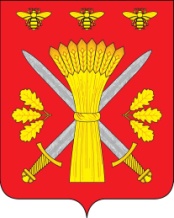 РОССИЙСКАЯ ФЕДЕРАЦИЯОРЛОВСКАЯ ОБЛАСТЬТРОСНЯНСКИЙ РАЙОННЫЙ СОВЕТ НАРОДНЫХ      ДЕПУТАТОВРЕШЕНИЕ 26 декабря  2019г.                                                                       № 211        с.Тросна                                                                                                                                            Принято на тридцать втором  заседании  районного Совета народных  депутатов  пятого созываО приеме администрацией Троснянского района от администрации Малахово-Слободского сельского поселения  полномочия по созданию условийдля организации досуга и обеспечения жителей поселения услугами организаций культурыВ соответствии с Федеральным законом  «Об общих принципах организации местного самоуправления в Российской Федерации», руководствуясь Порядком заключения соглашений между органами местного самоуправления муниципального образования «Троснянский район» и органами местного самоуправления сельских поселений Троснянского района о передаче осуществления части полномочий по решению вопросов местного значения, утвержденным решением Троснянского районного Совета народных депутатов от 19.12.2013 № 259, на основании поступившего решения Малахово-Слободского сельского Совета народных депутатов, Троснянский районный Совет народных депутатов РЕШИЛ:1.Принять администрацией Троснянского района от администрации Малахово-Слободского сельского поселения полномочие по созданию условий для организации досуга и обеспечения жителей поселения услугами организаций культуры.2. Администрации Троснянского района заключить соглашение с администрацией  Малахово-Слободского сельского поселения о приеме указанных полномочий, в соответствии с действующим законодательством.3.Финансовые средства, необходимые для исполнения полномочий, предоставляются администрацией сельского поселения в форме иных межбюджетных трансфертов.   4.Настоящее решение вступает в силу со дня обнародования.Председатель районного Совета                  Глава района народных депутатов                     В.И. Миронов                                                  А.И.Насонов